Hvis man ønsker at tilkendegive interesse i en andelsbolig i A/B Skærbækken, kan man tilmelde sig foreningens interesseliste. Tilmeldingen er gratis og gælder i 3 år, med mindre man beder om at blive slettet inden. Man bliver skrevet op ved at maile den udfyldte formular til AB Skærbækkens bestyrelse på ab@skaerbaekken.dk . Man er først skrevet op, når vi har modtaget mailen. Andelshavere skal være uden hjemboende børn, og det tilstræbes at nye andelshavere er mellem 50 og 70 år. Hvor der er tale om par, gælder alderskravet for den ældste. Det er tilladt nye andelshavere at flytte ind med ét mindre kæledyr (hund, kat), men der må ikke anskaffes nye kæledyr, mens man bor i foreningen. Man kan kun blive optaget som nye andelshavere med bestyrelsens godkendelse. Mvh. Bestyrelsen, AB Skærbækken.DATONAVN(E)ADRESSEPOSTNR.BYTELEFONE-MAILBOLIGSTØRRELSEBEMÆRKNINGER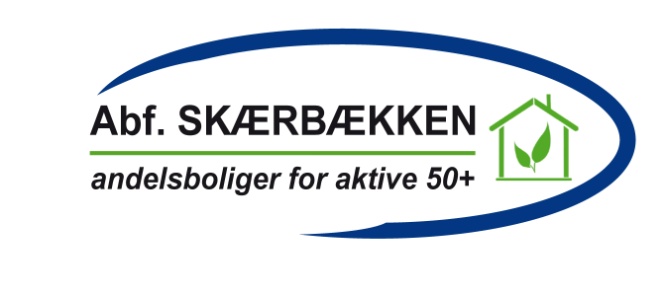 